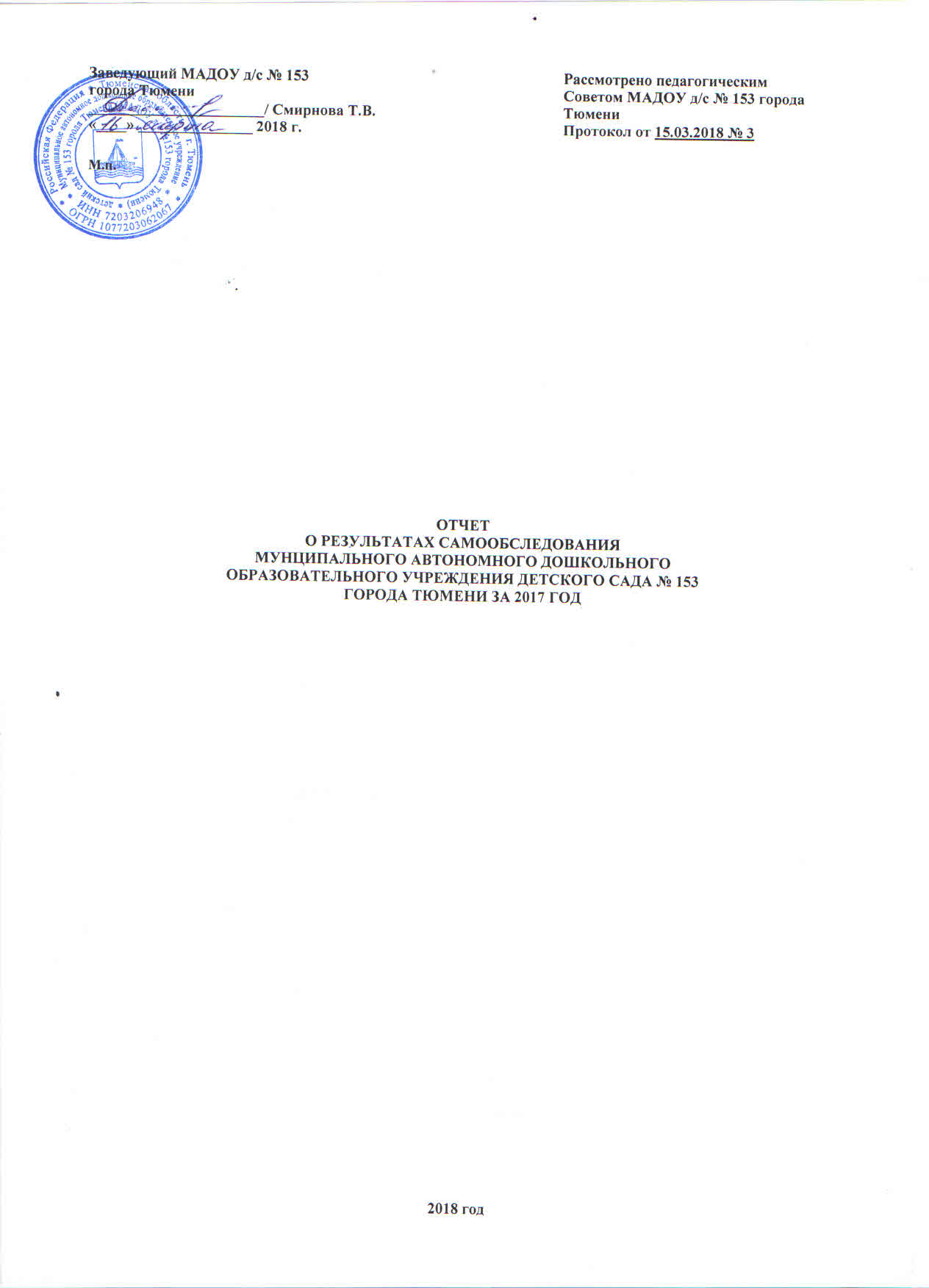 1. ОБЩИЕ ПОЛОЖЕНИЯ1.1. Настоящий отчет о результатах само обследования (далее – отчет) подготовлен в соответствии:- со статьей 28 Федерального закона от 29.12.2012 № 273-ФЗ «Об образовании в Российской Федерации»;- с Порядком проведения само обследования образовательной организацией, утвержденным Приказом Министерства образования и науки Российской Федерации от 14.06.2013 
№ 462;- с Приказом Министерства образования и науки Российской Федерации от 10.12.2013 №1324 «Об утверждении показателей деятельности образовательной организации, подлежащей само обследованию».1.2. Целями проведения само обследования являются обеспечение доступности и открытости информации о деятельности МАДОУ д/с № 153 города Тюмени (далее – Учреждение).1.3. Отчет содержит анализ и  оценку:- образовательной деятельности Учреждения, системы управления Учреждения, содержания и качества подготовки воспитанников, - организации учебного процесса, качества кадрового, учебно-методического, библиотечно-информационного обеспечения, материально-технической базы, - готовности выпускников к школьному обучению, функционирования внутренней системы оценки качества образования,- анализ показателей деятельности Учреждения, устанавливаемых федеральным органом исполнительной власти, осуществляющим функции по выработке государственной политики и нормативно-правовому регулированию в сфере образования.1.4. Отчет размещается на официальном сайте Учреждения в сети "Интернет" и направляется в департамент образования Администрации города Тюмени. 2. ОЦЕНКА ОБРАЗОВАТЕЛЬНОЙ ДЕЯТЕЛЬНОСТИ2.1. Учреждение осуществляет образовательную деятельность по основной общеобразовательной программе – образовательной программе дошкольного образования, а также по дополнительным общеобразовательным программам – дополнительным общеразвивающим программам.2.2. Образовательная программа дошкольного образования разрабатывается и утверждается Учреждением в соответствии с федеральным государственным образовательным стандартом дошкольного образования и с учетом соответствующих примерных образовательных программ дошкольного образования.2.3. Учреждение обеспечивает получение дошкольного образования, присмотр и уход за воспитанниками в возрасте от двух лет до прекращения образовательных отношений.2.4. Образовательная деятельность по образовательным программам дошкольного образования в Учреждении осуществляется в группах: общеразвивающей и комбинированной направленности.	2.5. Учреждение осуществляет образовательную деятельность по образовательным программам дошкольного образования по пятидневной рабочей неделе. Группы функционируют в режиме: дежурные группы полного дня (12-часового пребывания); основные группы сокращенного дня (8-10,5 часового пребывания); кратковременного пребывания (от 3 до 5 часов в день).2.6. Образовательная программа дошкольного образования Учреждения определяет содержание и организацию образовательной деятельности на ступени дошкольного образования, обеспечивает развитие личности детей дошкольного возраста в различных видах общения и деятельности с учетом их возрастных, индивидуальных психологических и физиологических особенностей и обеспечивает решение следующих задач:охрану и укрепление физического и психического здоровья детей, в том числе их эмоционального благополучия;обеспечение равных возможностей для полноценного развития каждого ребенка в период дошкольного детства независимо от места жительства, пола, нации, языка, социального статуса, психофизиологических и других особенностей (в том числе ограниченных возможностей здоровья);обеспечение преемственности целей, задач и содержания образования, реализуемых в рамках образовательных программ различных уровней;создание благоприятных условий развития детей в соответствии с их возрастными и индивидуальными особенностями и склонностями, развития способностей и творческого потенциала каждого ребенка как субъекта отношений с самим собой, другими детьми, взрослыми и миром;объединение обучения и воспитания в целостный образовательный процесс на основе духовно-нравственных и культурных ценностей и принятых в обществе правил и норм поведения в интересах человека, семьи, общества;формирование общей культуры личности детей, в том числе ценностей здорового образа жизни, развитие их социальных, нравственных, эстетических, интеллектуальных, физических качеств, инициативности, самостоятельности и ответственности ребенка, формирование предпосылок учебной деятельности;формирование социально-культурной среды, соответствующей возрастным, индивидуальным, психологическим и физиологическим особенностям детей;обеспечение психолого-педагогической поддержки семьи и повышения компетентности родителей (законных представителей) в вопросах развития и образования, охраны и укрепления здоровья детей.2.7. Образовательная программа дошкольного образования Учреждения направлена на:создание условий развития ребенка, открывающих возможности для его позитивной социализации, его личностного развития, развития инициативы и творческих способностей на основе сотрудничества со взрослыми и сверстниками и соответствующим возрасту видам деятельности;на создание развивающей образовательной среды, которая представляет собой систему условий социализации и индивидуализации детей.2.8. Оценка образовательной деятельности за отчетный период.В муниципальном дошкольном образовательном учреждении детском саду № 153 города Тюмени функционируют 26 групп:1 группа для детей раннего возраста;23 группы общеразвивающей направленности;1 группа комбинированной направленности (для детей с ОНР);1 группа кратковременного пребывания;Количественный состав детей составил на 31.12.2017 года 918 воспитанников. В ДОУ реализуются:- основная образовательная программа дошкольного образования МАДОУ детского сада №153 города Тюмени;- адаптированная образовательная программа для детей с ОНР в  группах комбинированной направленности. Содержание программ соответствует ФГОС ДО, а также основным положениям возрастной психологии и дошкольной педагогики; выстроено с учётом принципа комплексно-тематического планирования образовательного процесса и принципа интеграции образовательных областей.- социально-коммуникативное развитие;- познавательное развитие;- речевое развитие;- художественно-эстетическое развитие;- физическое развитие.Образовательная деятельность ведётся на русском языке, в очной форме, нормативный срок обучения 5 лет. В части образовательной программы, формируемой участниками образовательных отношений ДОУ № 153, реализуются парциальные программы:- Программа по развитию речи автор О.С. Ушакова;- Программа по экологическому воспитанию, автор Н.А. Рыжова;- Программа гражданско-патриотического воспитания, автор Н.Г. Зеленова, Л.Н. Осипова;- Программа по ознакомлению дошкольников с декоративно-прикладным искусством, автор Я.Ю. Варнавская.Региональный компонент представлен программой «Жемчужинка», направленной приобщение дошкольников к культурному наследию тюменского народа и формирование у них чувства сопричастности к малой родине, автор Л.В. Костина, С.В. Гарявина.Содержание программ предусматривает решение программных образовательных задач как в совместной деятельности взрослого и детей, так и в самостоятельной деятельности детей, не только в рамках непосредственно образовательной деятельности, но и при проведении режимных моментов в соответствии со спецификой дошкольного образования. По вопросам преемственности образования ДОУ активно взаимодействует с МАОУ СОШ № 27, а также находится в едином образовательном пространстве с городской библиотекой № 16 по улице Олимпийская,  д. 20.Цель работы дошкольного учреждения – удовлетворение потребностей каждой из сторон  воспитательно-образовательного процесса, а именно обеспечитьВоспитанникам:- всестороннее развитие ребенка, успешный переход на следующую образовательную ступень – начальную школу.Педагогам:- достойные условия для педагогической деятельности, профессиональной самореализации, возможность проявления творчества.Родителям:- возможность выбора формы  посещения ребенком детского сада,- возможность повышения уровня психолого-педагогической культуры, спокойствие и уверенность  за ребенка в период пребывания ребенка в детском саду.Образовательная деятельность с воспитанниками проводится по всем направлениям деятельности определенными Программой. Основная общеобразовательная программа дошкольного образования, разработана в соответствии с ФГОС и требованиям к структуре и условиям ее реализации, а также примерной основной общеобразовательной программой  дошкольного образования «От  рождения до школы» под редакцией  Н.Е. Вераксы, Т.С.Комаровой, М.А.Васильевой, которая определяет  содержание обязательной части. Нормативный срок освоения программы – 6 лет.Программа основана на комплексно-тематическом принципе построения образовательного процесса; предусматривает решение программных образовательных задач в совместной деятельности взрослого и детей, самостоятельной деятельности детей не только в рамках непосредственно образовательной деятельности, но и при проведении режимных моментов в соответствии со спецификой дошкольного образования.Реализация программы обеспечивает единство воспитательных, развивающих и обучающих целей и задач процесса образования детей дошкольного возраста, в процессе реализации которых формируются знания, умения и навыки, которые обеспечивают формирование универсальных учебных действий и социально-личностное развитие воспитанников.   Все виды жизнедеятельности ребенка, организуемые в саду, способствуют его гармоничному развитию. В учреждении проводятся разнообразные мероприятия для воспитанников и их родителей: праздники, спортивные досуги, интеллектуальные и творческие конкурсы, акции добрых дел и многие другие формы работы.С целью расширения содержания базового компонента образования в ДОУ реализуются платные образовательные и оздоровительные услуги.  Услуги предоставляются только по запросу, и по желанию родителей. Дополнительные образовательные услуги направлены на  обеспечение перехода от интересов детей к развитию их способностей: общеразвивающей, художественно-эстетической и физкультурно-оздоровительной направленности.2.9. Анализ выполнения годовых задач за отчётный период.Одна из задач в 2017 году звучала так: способствовать развитию коммуникативных способностей детей через средства художественно-эстетического воспитания. Реальный результат получен. Низкий уровень усвоения в области «Художественно-эстетического развития» в 2016 году составлял – 2,6%, за 2017 год он снизился на 1% и составил 1,6%, низкий уровень усвоения в области «Социально-коммуникативное развитие» в 2016 году составлял 2,2%, в 2017 году он уменьшился на 0,6%,  и составил 1,6%.В детском саду большое внимание уделяется речевому развитию детей. По результатам мониторинга не выявлено увеличение низкого уровня в области «Речевое развитие», что позволяет  предположить, что педагоги умеют работать с детьми с речевыми нарушениями. Результаты мониторинга усвоения ООП: на высоком уровне – 48,8% детей; на среднем уровне – 49,3%;низкий уровень усвоения показали 1,9% детей. Вместе с тем, появились новые проблемные зоны. Анализ данных выявил увеличение количества низкого уровня усвоения ООП в области «Познавательное развитие». Следовательно, необходимо работать над увеличением процента усвоения ООП по следующим направлениям: «Познавательное развитие», «Развитие речи». 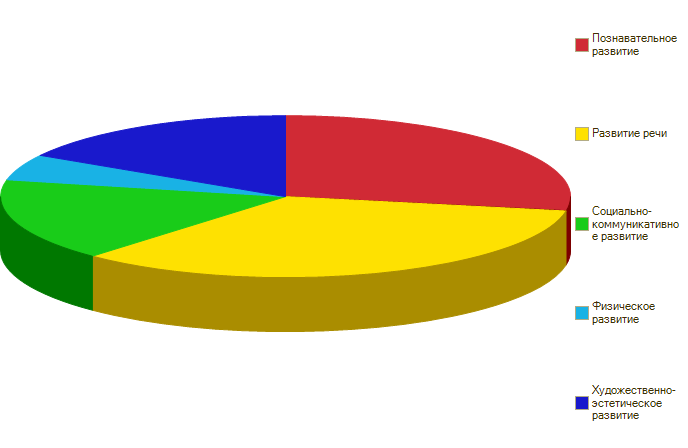 Таким образом, на 2018 учебный год перед нами поставлены новые задачи:1. Повышение речевой активности посредством использования речевых игр в совместной с педагогом и самостоятельной деятельности детей дошкольного возраста.2. Совершенствование работы по формированию элементарных математических представлений  посредством современных технологий  для достижения оптимального развития ребенка-дошкольника.3. Создание условий для ознакомления детей с миром эмоций и способами адекватного выражения своего эмоционального состояния.Вывод:1. Образовательный процесс в ДОУ организован в соответствии с Основной общеобразовательной программе и соответствует Федеральному государственному стандарту дошкольного образования в  части  охраны здоровья   воспитанников.2. Мониторинг результатов освоения Программы показал целесообразность использования принятой в ДОУ модели образовательного процесса.3. В предстоящем учебном году следует уделить внимание методической поддержке педагогов по вопросам  использования современных подходов  и технологий в работе с детьми  с  особыми  потребностями.Анализ работы за 2017 год позволили определить направления деятельности по проблемным разделам: 1. Использование педагогами проектной деятельности с детьми для проектирования образовательной среды развития и перехода от традиционных форм организации образовательного процесса к интеграции образовательных направлений и активное использование  развивающих  технологий.2. Создание условий для ознакомления детей с миром эмоций и способами адекватного выражения своего эмоционального состояния.3. ОЦЕНКА СИСТЕМЫ УПРАВЛЕНИЯ УЧРЕЖДЕНИЕМ3.1. Управление Учреждением осуществляется в соответствии с законодательством Российской Федерации, на основе сочетания принципов единоначалия и коллегиальности.Объектом управления являются учебно-воспитательные процессы и обеспечивающие их программно-методические, кадровые, материально-технические, нормативно-правовые условия, а целью – эффективное использование имеющегося в Учреждении потенциала, повышение его эффективности. 3.2. Органами Учреждения являются: руководитель Учреждения – заведующий; наблюдательный совет;педагогический совет;общее собрание работников.3.3. Структура, компетенция, порядок формирования, срок полномочий органов управления Учреждением, порядок принятия ими решений и выступления от имени Учреждения определяются уставом Учреждения в соответствии с законодательством Российской Федерации.3.4. Единоличным исполнительным органом Учреждения является руководитель Учреждения – заведующий, который осуществляет текущее руководство деятельностью Учреждения.Заведующий Учреждением несет ответственность за руководство образовательной, воспитательной работой и организационно-хозяйственной деятельностью Учреждения.3.5. Деятельность наблюдательного совета основывается на принципах безвозмездности участия в его работе, коллегиальности принятия решений, гласности. Наблюдательный совет создается в составе 7 членов. В состав наблюдательного совета входят:1 представитель  Учредителя; 1 представитель от департамента имущественных отношений Администрации города Тюмени; 3 представителя общественности, в том числе имеющие заслуги и достижения в сфере деятельности Учреждения;2 представителя работников Учреждения. В основу работы наблюдательного совета включено рассмотрение вопросов финансово-хозяйственной деятельности, по которым он дает заключения, одобрения или принимает решения.Заседания наблюдательного совета проводятся по мере необходимости, но не реже одного раза в квартал. На заседаниях рассматривались:проекты планов финансово-хозяйственной деятельности Учреждения;проекты отчетов о деятельности Учреждения и об использовании его имущества, об исполнении плана его финансово- хозяйственной деятельности, годовой бухгалтерской отчетности Учреждения; иные вопросы.3.6. В целях управления организацией образовательного процесса, развития содержания образования, реализации основной программы дошкольного образования, дополнительных образовательных программ, повышения качества обучения и воспитания детей, совершенствования методической работы Учреждения, а также содействия повышению квалификации его педагогических работников в Учреждении действует педагогический совет.Педагогический совет является постоянно действующим, коллегиальным органом управления Учреждением, организуется в составе всех педагогических работников Учреждения.За отчетный период с 01.08.2016 по 01.08.2017 проведено 4 заседания педагогического совета. На заседаниях рассматривались и обсуждались:планы учебно-воспитательной и методической работы Учреждения, планы развития и укрепления учебной и материально-технической базы Учреждения;мероприятия по реализации федерального государственного образовательного стандарта дошкольного образования, в том числе учебно-программного, учебно-методического обеспечения образовательного процесса;состояние и итогов воспитательной работы Учреждения, заслушивание отчетов работы работников Учреждения;состояние и итоги методической работы Учреждения, совершенствования педагогических и информационных технологий, методов и средств обучения и воспитания;иные вопросы.3.7. В целях учета мнения родителей (законных представителей) воспитанников Учреждения по вопросам управления Учреждением и при принятии Учреждением локальных нормативных актов, затрагивающих права и законные интересы воспитанников и работников Учреждения в Учреждении создан и функционирует Совет родителей.Работа Совета родителей направлена на укрепление связи между семьей и Учреждением в целях установления единства воспитательного влияния на воспитанников, педагогического коллектива и семьи; привлечение родительской общественности к активному участию в жизни Учреждения и его управления.Советом родителей осуществлялось содействие Учреждению:в укреплении связи педагогического коллектива с родителями (законными представителями) воспитанников и общественностью;в организации и проведении собраний, докладов, лекций для родителей, бесед по обмену опытом семейного воспитания;в проведении оздоровительной и культурно-массовой работы с воспитанниками;в вопросах организации образовательной деятельности;в проведении работы с родителями по выполнению требований правил внутреннего распорядка Учреждения, иных локальных нормативных актов по вопросам организации и осуществления образовательной деятельности.3.8. В целом установленная система управления Учреждением позволяет эффективно и рационально осуществлять предусмотренную уставом Учреждения деятельность.Каждый орган управления выполняет функции, направленные на эффективную организацию учебно-воспитательного процесса согласно распределенным полномочиям, уставу, локальным нормативным актам Учреждения. Эффективность управления Учреждением определяется наличием системного подхода к управлению всеми его звеньями. Управление Учреждением направлено на перспективу развития Учреждения, построение программной деятельности с опорой на потенциал педагогического коллектива.               4. ОЦЕНКА СОДЕРЖАНИЯ И КАЧЕСТВА ПОДГОТОВКИ ВОСПИТАННИКОВ	4.1. Для достижения результатов в освоении образовательной программы педагогами используются современные информационные технологии, образовательные методики и технологии дошкольного образования. Создана комплексная система планирования образовательной деятельности с учетом направленности реализуемой образовательной программы, возрастных особенностей воспитанников, которая  позволяет  поддерживать качество подготовки воспитанников к школе на достаточно высоком уровне.Осуществляется мониторинг развития воспитанников. Качество образования воспитанников  определяется на основе диагностики развития детей и уровня их достижений. Современное образовательное пространство сети Интернет предоставляет возможность  организовать работу по развитию творческих и интеллектуальных способностей детей. Так наши воспитанники уже традиционно становятся участниками таких всероссийских конкурсов как:детских рисунков «Хочу стать поваром»,детских рисунков «Рождественская сказка»,детских рисунков «Возродим собор всем миром»,участниками образовательного портала Маам,детских рисунков «Мой любимый детский доктор»,участниками международного игрового конкурса «Человек и природа» Новосибирского центра продуктивного обучения ,призёрами музыкального конкурса «Мелодинка».Подобные конкурсы позволяют ее участникам значительно расширить свой кругозор, применить собственные знания, эрудицию и логическое мышление в нестандартной ситуации.Победы и участие воспитанников в конкурсах, фестивалях и проектах являются показателями качества образования.Воспитанники детского сада в текущем году стали призёрами и лауреатами следующих конкурсов:окружные соревнования по легкой атлетике в рамках Спартакиады среди детских садов «Малыш»,городского шахматного турнира среди детей 5-7 лет «Белая ладья»,городском шашечном турнире «Чудо - шашки», конкурс детских рисунков «Вода – бесценный дар природы»,городского конкурса песни и танца «Музыкальная радуга»,регионального фестиваля-конкурса детского творчества «У Колыбели таланта»,городской конкурс декоративно-прикладного искусства «Весенний калейдоскоп»,городской творческий конкурс театральных постановок «Маленький артист»,городской конкурс на лучший репортаж «Новый год по - Тюменски»,областного конкурса творческих работ, посвященного международному шахматному турниру им Д.И. Менделеева,конкурс детских рисунков «Тебя, Сибирь, мои обнимут длани, посвященном Дню Сибири».В нашем детском саду регулярно проводятся внутренние конкурсы, выставки детского творчества спортивные мероприятия.Ежегодными стали такие проекты как, "Многонациональная Россия", "Счастливы вместе", "Театральная весна", шоу талантов "Лучше всех!".Количество воспитанников, участвующих в конкурсах различных уровней стабильно увеличивается и составляет 34 % от общего количества детей, посещающих Учреждение.Имеются специальные технические средства обучения коллективного и индивидуального пользования для инвалидов и лиц с ограниченными возможностями здоровья.По результатам мониторинга выявлено, что показатели интегративных качеств воспитанников выпускных групп МАДОУ находятся на стабильно среднем (норма) и высоком уровне, что является показателем благополучного развития дошкольников и успешной образовательной работы с ними.В 2017 году мониторинг усвоения ООП был проведен с целью оптимизации образовательного процесса по пяти образовательным направлениям в соответствии ФГОС (пособие «Диагностика педагогического процесса ДОУ» Н.В. Верещагина, 2014).В процессе мониторинга исследовались физические, интеллектуальные и личностные качества ребенка путем наблюдений за ребенком, бесед, критериально-ориентированных методик нетестового типа.Диагностическое обследование проведено в 25 возрастных группах, количество обследованных детей 845 чел., списочный состав по детскому саду на конец учебного года 893 человек.4.2. Оценка качества усвоения Основной образовательной Программы.Причины не усвоения программного материала по образовательным областям основной общеобразовательной программы рассмотрены на ПМПК, с учётом выявленного результата на каждого ребенка составлен индивидуальный образовательный маршрут для работы в течение учебного года.5. ОЦЕНКА ОРГАНИЗАЦИИ ВОСПИТАТЕЛЬНО-ОБРАЗОВАТЕЛЬНОГО ПРОЦЕССА5.1. Содержание учебного процесса в ДОУ определялось целями и задачами ООП ДОУ, в соответствии годового плана работы ДОУ и реализовывалось в различных видах деятельности: игровой, коммуникативной, познавательно-исследовательской, конструктивной, музыкальной, трудовой и т.д. При этом приоритетное место при организации учебного процесса отводилось игре. Большое внимание в ДОУ уделяется физическому развитию детей, которое представлено системой физкультурно-оздоровительной работы с использованием здоровьесберегающих технологий, направленных на улучшение состояния здоровья детей и снижение заболеваемости; привлечение родителей к формированию у детей ценностей здорового образа жизни.При решении задач образовательной деятельности педагоги применяли следующие педагогические технологии: - проектной деятельности;- исследовательской деятельности;- развивающего обучения;- проблемного обучения;- игровые технологии;Образовательный процесс реализовывался через совместную деятельность взрослого и детей (непрерывная образовательная деятельность и образовательная деятельность в режимных моментах) и самостоятельную деятельность детей. Образовательный процесс строился с учётом комплексно-тематического планирования, который обеспечивал системность и последовательность в реализации программных задач по разным образовательным областям.В 2017 году педагогическим коллективом решались вопросы по развитию коммуникативных способностей детей средствами художественно-эстетического воспитания и театрализованной деятельности. Педагогами успешно были реализованы следующие задачи:- построение образовательной деятельности по направлению «Социально-коммуникативное развитие» в соответствии ФГОС ДО;- эффективная организация педагогически целесообразной сюжетно-ролевой игры для развития социально-коммуникативных навыков у детей дошкольного возраста;- использование современных форм и методов работы по реализации образовательной области «Социально-коммуникативное развитие»;- воспитание культурных гендерных взаимоотношений детей как субъектов социальных отношений;- создание условий для личностного развития, социализации и индивидуализации ребёнка-дошкольника. Все материалы проведённых мероприятий размещены на официальном сайте ДОУ.В ДОУ создана современная, эстетически привлекательная предметно-развивающая среда и условия для обеспечения интеллектуального, личностного и физического развития и приобщения дошкольников к общечеловеческим ценностям; для организации прогулок детей, развития их двигательной активности на воздухе; для решения задач по охране жизни и укрепления здоровья детей.Педагогическое просвещение родителей (законных представителей) воспитанников осуществляется через групповые уголки для родителей, стенды, беседы, консультаций, родительские собрания и с помощью современных средств информатизации (сайт, электронная почта ДОУ). Состояние физкультурно-оздоровительной деятельностиОдной из основных задач ДОУ продолжает оставаться решение проблемы   охраны жизни и здоровья детей, его сохранение и укрепление. В ДОУ ежегодно проводится медико-педагогическая оценка состояния здоровья и уровня физического развития детей, что является базовым компонентом в целостной системе здоровье сберегающей деятельности детского сада. Степень охвата детей медицинским осмотром составила детей, в возрасте от 3 – 7 лет. Оценка состояния здоровья и уровня физического развития детей проводится медико-педагогическим персоналом; для осуществления медицинской и оздоровительной работы в детском саду имеются необходимые помещения.Динамика заболеваемости воспитанниковВыявлен небольшой рост общей заболеваемости по сравнению с предыдущим годом, это связано с увеличением детей возраста от 2-3 лет, при этом наблюдается рост числа не болевших детей. Уменьшение случаев заболеваний ОРВИ и ОРЗ. В 2 раза сократился рост общей инфекционной заболеваемости.Сравнив результаты само обследования ДОУ за 2016 год и 2017 год, можно сделать следующие выводы: - общая численность воспитанников, осваивающих образовательные программы дошкольного образования, увеличилась с 873 детей до 893;- увеличилось количество детей с ОВЗ  с 17 до  37.Показатель пропущенных дней при посещении ДОУ по болезни на одного воспитанника увеличился на 1,2 дня. Связано это с распространением заболевания ветряной оспы в ДОУ по нескольким группам детского сада.6. ОЦЕНКА ГОТОВНОСТИ ВЫПУСКНИКОВ К ШКОЛЬНОМУ ОБУЧЕНИЮ6.1. В 2017 году в детском саду выпускались дети из 6 групп, 207 детей, из них 16 детей с ОВЗ также пошли в школу.Итоговые результаты освоения Программы выпускниками детского сада:7. ОЦЕНКА КАЧЕСТВА КАДРОВОГО ОБЕСПЕЧЕНИЯ7.1. В целях осуществления деятельности в Учреждении сформирован квалифицированный  штат сотрудников. Наряду с должностями педагогических работников предусмотрены должности административно-хозяйственных, учебно-вспомогательных, медицинских и иных работников, осуществляющих вспомогательные функции:	7.2. Персонал Учреждения отвечает квалификационным требованиям, указанным в квалификационных справочниках, и действующим профессиональным стандартам.	7.3. В целях подтверждения соответствия педагогических работников занимаемым ими должностям на основе оценки их профессиональной деятельности в Учреждении проводится аттестация педагогических работников.По желанию педагогических работников также проводится аттестация в целях установления квалификационной категории.Проведение аттестации педагогических работников в целях подтверждения соответствия педагогических работников занимаемым ими должностям осуществляется один раз в пять лет на основе оценки их профессиональной деятельности аттестационной комиссией, самостоятельно формируемой Учреждением.Проведение аттестации в целях установления квалификационной категории педагогических работников осуществляется аттестационными комиссиями, формируемыми департаментом образования и науки Тюменской области.За отчетный период проведена аттестация педагогических работников:7.5. Учреждением обеспечивается получение педагогическими работниками дополнительного профессионального образования по профилю педагогической деятельности не реже чем один раз в три года.За отчетный период дополнительное профессиональное образование по профилю педагогической деятельности получили  4  педагога.7.6. Многие  работники учреждения отмечены отраслевыми Благодарностями, Почетными грамотами.7.7. Проведённый анализ структуры кадрового состава Учреждения, динамики кадрового потенциала Учреждения позволяет констатировать, что в Учреждении трудится стабильный, профессионально подготовленный, творческий коллектив.Большинство педагогов ориентированы на достижение высоких профессиональных результатов, позитивно настроены на работу, в системе занимаются самообразовательной деятельностью, направленной на повышение методического уровня. Все педагоги работают над методической темой, используя элементы современных образовательных технологий.Активная самообразовательная деятельность является основой любого непрерывного образования. Самообразование представляет собой постоянный и существенный компонент процесса самосовершенствования специалиста, его личностного и профессионального роста. Активность самообразования зависит от многих факторов: уровня развития профессионального самосознания, наличия мотивации самосовершенствования в профессиональной деятельности, индивидуальных интересов, ценностей, познавательных потребностей, готовности к самообучению и др. Большую роль в этом направлении играют курсы повышения квалификации. В 2017 году в соответствии с Перспективным планом повышения квалификации педагогов, курсы повышения квалификации прошли 16 педагогов. 7.8. Повышение педагогического мастерства коллектива Учреждения происходит также через участие педагогов в различных конкурсах, фестивалях, открытых мероприятиях.Количество мероприятий и участников за 2017 год:7.9. Педагоги Учреждения активно представляют свой опыт на профессиональных интернет-ресурсах, на методических и научно-практических площадках города:Количество  мероприятий и педагогов, представивших опыт работы в 2017 году:7.10. Показатели кадрового обеспечения отражены в разделе 11 отчета.8. ОЦЕНКА КАЧЕСТВА УЧЕБНО-МЕТОДИЧЕСКОГО, БИБЛИОТЕЧНО-ИНФОРМАЦИОННОГО ОБЕСПЕЧЕНИЯ 8.1. Основным инструментом организации образовательного процесса в Учреждении является учебно-методическое обеспечение, которое непосредственно отражает как способы построения учебного процесса, так и дает достаточно полное представление об объеме содержания обучения, подлежащего усвоению. Основная цель учебно-методического обеспечения – создание условий для реализации требований ФГОС посредством предоставления, воспитанникам, педагогам полного комплекта учебно-методических материалов для освоения образовательной программы. Учебно-методическое обеспечение позволяет: - систематизировать нормативные документы, методические материалы и средства обучения; - повысить эффективность и качество учебных занятий; - сформировать систему объективной оценки компетенций, обучающихся и выпускников.8.2. Учебно-методическое и информационное обеспечение образовательного процесса включает комплекс учебно-методических пособий и информационных ресурсов для учебной деятельности воспитанников; комплекс методических рекомендаций и информационных ресурсов по организации образовательного процесса; материально-технические условия для реализации образовательного процесса.Учебно-методическое обеспечение образовательного процесса предусматривает разработку учебно-методических комплектов дисциплин, освоение технологий обучения и внедрение инновационных педагогических технологий.8.3. Все методические разработки педагогических работников Учреждения доступны для всех сотрудников Учреждения. Для родителей (законных представителей) воспитанников открыт доступ к материалам на сайте Учреждения в сети «Интернет».8.4. Основным инструментом организации образовательного процесса в Учреждении является учебно-методическое обеспечение, которое непосредственно отражает как способы построения учебного процесса, так и дает достаточно полное представление об объеме содержания обучения, подлежащего усвоению. Основная цель учебно-методического обеспечения – создание условий для реализации требований ФГОС посредством предоставления, воспитанникам, педагогам полного комплекта учебно-методических материалов для освоения образовательной программы. Учебно-методическое обеспечение позволяет: систематизировать нормативные документы, методические материалы и средства обучения; повысить эффективность и качество непосредственно образовательной деятельности воспитанников; сформировать систему объективной оценки компетенций, воспитанников и выпускников.Учебно-методическое и информационное обеспечение образовательного процесса включает комплекс основных  учебно-методических пособий и информационных ресурсов для образовательной деятельности воспитанников; комплекс методических рекомендаций и информационных ресурсов по организации образовательного процесса; материально-технические условия для реализации образовательного процесса.Учебно-методическое обеспечение образовательного процесса предусматривает разработку учебно-методических комплектов дисциплин, освоение технологий обучения и внедрение инновационных педагогических технологий.Все методические разработки педагогических работников доступны для всех сотрудников Учреждения. Для родителей (законных представителей) воспитанников открыт доступ к аннотациям и учебным материалам на сайте Учреждения в сети «Интернет».Для эффективного решения образовательных задач используются программы, технологии, методические пособия.Педагогические работники имеют право на бесплатное пользование следующими методическими услугами:использование методических разработок, имеющихся в Учреждении;итоги анализа результативности образовательной деятельности по данным различных измерений качества образования;помощь в разработке учебно-методической и иной документации, необходимой для осуществления профессиональной деятельности;помощь в освоении и разработке инновационных программ и технологий;участие в конференциях, проблемных и тематических семинарах, методических объединениях, творческих лабораториях, групповых и индивидуальных консультациях, педагогических чтениях, мастер-классах, методических выставках, других формах методической работы;получение методической помощи в осуществлении экспериментальной и инновационной деятельности.Методическая помощь педагогическим работникам оказывается заместителем заведующего Учреждением и старшим воспитателем Учреждения. Педагоги учреждения получают методическую помощь специалистов  МАОУ «Информационно-методический центр» посредством семинаров, дней открытых дверей и других городских методических мероприятий.9. ОЦЕНКА МАТЕРИАЛЬНО-ТЕХНИЧЕСКОЙ БАЗЫ9.1. Учреждение имеет необходимую материально-техническую базу для осуществления образовательной деятельности.Материально-технические условия, созданные в Учреждении, обеспечивают реализацию образовательных программ, соответствуют санитарно-эпидемиологическим правилам и нормативам, требованиям ФГОС.	9.2. Образовательный процесс осуществляется в 2-х отдельно стоящих зданиях, закрепленных за Учреждением на праве оперативного управления:	корпус 1: г. Тюмень, ул. Широтная, 91а;корпус 2: г. Тюмень, ул. Широтная, 91;9.3. На праве постоянного бессрочного пользования Учреждение имеет земельные участки:корпус 1: г. Тюмень, ул. Широтная, 91а; площадь 11490 кв. м.корпус 2: г. Тюмень, ул. Широтная, 91; площадь 14076 кв. м 9.4. Территория Учреждения:9.5. Объемно-планировочные решения помещений Учреждения обеспечивают условия для соблюдения принципа групповой изоляции. Групповые ячейки для детей  младшего возраста имеют самостоятельный вход на игровую площадку.В состав групповых ячеек входят: раздевальная (приемная) (для приема детей и хранения верхней одежды), групповая (для проведения игр, занятий и приема пищи), спальня, буфетная (для подготовки готовых блюд к раздаче и мытья столовой посуды), туалетная (совмещенная с умывальной).Имеются залы для занятий музыкой. Для занятий физкультурой во втором корпусе имеется зал 60 кв.м. в первом корпусе физкультурные занятия проводятся на спортивной площадке с весны до поздней осени. В зимний период в групповых помещениях. В учреждении функционируют помещения медицинского назначения (медицинский блок).В зданиях Учреждения предусмотрены минимальные наборы служебно-бытовых помещений в соответствии с рекомендуемым санитарными нормами составом и площадью служебно-бытовых помещений.9.6. Помещения Учреждения:9.7. Оборудование основных помещений Учреждения соответствует росту и возрасту детей. Функциональные размеры приобретаемой и используемой детской мебели для сидения и столов соответствуют обязательным требованиям, установленным техническими регламентами или (и) национальными стандартами.Детская мебель и оборудование для помещений изготовлены из материалов, безвредных для здоровья детей и имеют документы, подтверждающие их происхождение и безопасность.Раздевалки  оборудованы шкафами для верхней одежды детей и персонала.Шкафы для одежды и обуви оборудованы индивидуальными ячейками-полками для головных уборов и крючками для верхней одежды. 9.8. В Учреждении используются игрушки, безвредные для здоровья детей, отвечающие санитарно-эпидемиологическим требованиям и имеющие документы, подтверждающие безопасность, которые могут быть подвергнуты влажной обработке (стирке) и дезинфекции. 9.9. В составе групповых помещений  предусмотрены отдельные спальные помещения. Спальни оборудованы стационарными кроватями. Кровати соответствуют росту детей. Количество кроватей соответствует количеству детей, находящихся в группе.9.10. Обеспеченность помещений оборудованием:9.11. Материально-технические условия в части требований безопасности и антитеррористической защищенности:9.12. Оснащенность помещений Учреждения развивающей предметно-пространственной средой обеспечивает оптимальную реализацию образовательного потенциала пространства Учреждения, пространства группы, пространства территории Учреждения, материалов, оборудования и инвентаря для развития детей дошкольного возраста в соответствии с особенностями каждого возрастного этапа, охраны и укрепления их здоровья, учёта особенностей детей.Созданная в Учреждении развивающая предметно-пространственная среда обеспечивается наличием в Учреждении средств обучения и воспитания (в том числе технических), материалов, в  том числе расходных игровых, спортивных, оздоровительного оборудования, инвентаря,  соответствующих  возрастным возможностям детей и содержанию программы. Организация образовательного пространства и разнообразие материалов, оборудования  и  инвентаря (в здании и на  участке) обеспечивают:- игровую, познавательную, исследовательскую и творческую активность всех воспитанников,  - экспериментирование с доступными детям материалами; - двигательную активность, в том числе развитие крупной и мелкой моторики, участие в подвижных играх и соревнованиях;- эмоциональное благополучие детей во взаимодействии с предметно-пространственным окружением; возможность самовыражения детей.Трансформируемость пространства обеспечивает возможность изменений предметно-пространственной среды в зависимости от образовательной ситуации, в том числе от меняющихся интересов и возможностей детей.Полифункциональность материалов обеспечивает возможность разнообразного использования составляющих предметной среды, в том числе детской мебели, матов, мягких модулей, ширм и т.д. Кроме того, в каждой группе присутствуют предметы, не обладающих жёстко закреплённым  способом  употребления,  в  том  числе  природные  материалы, пригодные для использования в разных видах детской активности (в качестве предметов заместителей в детской игре).Вариативность среды обеспечивается наличием различных пространств в Учреждении и в группах (для игры, конструирования, уединения и пр.), а также разнообразных материалов,  игр, игрушек и оборудования, обеспечивающих свободный выбор детей. Игровой материал периодически сменяется, дополняется новыми предметами, стимулирующих игровую, двигательную, познавательную и исследовательскую активность детей.Доступность среды определяет возможность свободного доступа для воспитанников всех помещений, где осуществляется образовательная деятельность; свободного доступа детей к играм, игрушкам, материалам, пособиям, обеспечивающим все основные виды детской активности. Необходимым  условием  является  исправность  и  сохранность  материалов  и оборудования. Безопасность предметно-пространственной среды определяется соответствием всех её элементов требованиям по обеспечению надёжности и безопасности их использования.9.13. В Учреждении создана развивающая предметно-пространственная среда для воспитанников:9.14. За отчетный период в целях пополнения и обновления материально технической базы Учреждением приобретено:В 2017 году приобретена мебель:Корпус 1:- 3-х ярусные кровати в группы № 3, 4, 5, 10, 1;- столы детские в группу № 5;- стулья в группы № 4, 6, 7, 12, 13;Корпус 2- оснащены мебелью группы № 2,  №13 , № 4,  кабинет психолога. - проведена замена светильников на светодиодные в группах № 1, 2, 6, 7, 8, 11, 12.- проведена полная замена устаревших ковровых покрытий на новые в групповых помещениях и коридорах.  В детском саду постоянно обновляется и пополняется:- спецодежда для сотрудников.- посуда для организации питания воспитанников:- моющие средства, канцтовары.В системе ведется работа по техническому оснащению образовательного процесса:- приобретены ноутбуки в группах № 2, 4, 6, 7, 8, 10, 11, 12, - телевизоры в группах № 4, 6, 9, 11, 12.В летний период в Учреждении регулярно проводится текущий косметический ремонт групповых помещений, кабинетов, коридоров.Так в 2017 году были проведены следующие ремонтные работы:- косметический ремонт групповых помещений группы № 7, 8;- косметический ремонт музыкального зала;- ремонт входных крылечек с заменой плитки соответствующей требованиям безопасности;- ремонт медицинского кабинета корпуса 2.10. ОЦЕНКА ФУНКЦИОНИРОВАНИЯ ВНУТРЕННЕЙ СИСТЕМЫ ОЦЕНКИ КАЧЕСТВА ОБРАЗОВАНИЯ10.1. В ДОУ функционирует внутренняя система оценки качества образования, которая определяется по трём показателям соответствия требованиям ФГОС ДО:- реализация требований, действующих нормативных правовых документов;- результаты освоения образовательных программ дошкольного образования;- соответствие условий реализации образовательных программ дошкольного образования.Внутренний контроль осуществляется в виде плановых или оперативных проверок. Контроль в виде плановых проверок осуществляется в соответствии с утверждённым годовым планом, графиком контроля на месяц, который доводится до членов педагогического коллектива. Результаты внутреннего контроля оформляются в виде справок, актов, отчётов, карт наблюдений. Итоговый материал содержит констатацию фактов, выводы и, при необходимости, предложения. Результаты контроля заносятся в журнал контроля. По итогам контроля в зависимости от его формы, целей и задач, а также с учётом реального положения дел проводятся заседания педагогического совета и административные совещания. Мониторинг предусматривает сбор, системный учёт обработку и анализ  информации об организации и результатах образовательной деятельности для эффективного решения задач управления качеством. На основании приказа заведующего ДОУ по результатам мониторинга устанавливаются сроки устранения недостатков, поощрения педагогов. В конце учебного года было проведено анкетирование о степени удовлетворённости родителей качеством деятельности ДОУ. Результаты анкетирования показали, что 98% родителей удовлетворены качеством образовательных услуг. Родители отметили:- высокую компетентность педагогов и специалистов ДОУ;- создание комфортных, оптимальных и безопасных условий для каждого ребёнка;- наличие у детей необходимых знаний и умений, соответствующих возрасту;- создание условий для раскрытия способностей каждого ребенка, удовлетворения его познавательных интересов и разумных потребностей.Таким образом, на основе само обследования деятельности ДОУ, представленной в аналитической части отчёта, можно сделать вывод, что в ДОУ создана развивающая образовательная среда, представляющая собой систему условий социализации и индивидуализации воспитанников.             11. РЕЗУЛЬТАТЫ АНАЛИЗА ПОКАЗАТЕЛЕЙ ДЕЯТЕЛЬНОСТИНаправление развитияНизкийНизкийСреднийСреднийВысокийВысокийВысокийВысокийНаправление развитияКол-во%Кол-во%Кол-воКол-во%%Познавательное развитие232,743651,638645,7Развитие речи263,341452,035644,7Социально-коммуникативное развитие131,636245,442353,0Физическое развитие40,533441,746357,8Художественно-эстетическое развитие131,644655,734242,7Возрастная группа2016-2017Общий уровень усвоения ООПОбщий уровень усвоения ООПВозрастная группа.баллыуровеньКорпус №14,124,12В4,124,12В1Группа №1 "Колобок"3,573,57ВС3,573,57ВС2Группа №10 "Белоснежка"3,963,96ВС3,963,96ВС3Группа №12 "Смешарики"3,593,59ВС3,593,59ВС4группа №13 "Карапуз" 4,614,61В4,614,61В5Группа №2 "Ладушки" 4,534,53В4,534,53В6Группа №3 "Лесовичок"4,294,29В4,294,29В7Группа №4 "Теремок"4,054,05В4,054,05В8Группа №5 "Малинка"3,393,39ВС3,393,39ВС9Группа №6 "Радуга"4,084,08В4,084,08В10Группа №7 "Семецветвик"4,474,47В4,474,47В11Группа №8 "Рябинка"4,604,60В4,604,60В12Группа №9  "Пчелки"4,214,21В4,214,21В13Группа №11 «Ручеёк»3,393,39ВС3,393,39ВСКорпус №24,094,09В4,094,09В1Группа №1 "Золотой  петушок" 4,244,24В4,244,24В2Группа №10 "Цветик - семицветик"3,723,72ВС3,723,72ВС3Группа №11 "Маленькие волшебники"4,254,25В4,254,25В4Группа №12  "Буратино" 4,404,40В4,404,40В5Группа №2 "Теремок" 3,023,02ВС3,023,02ВС6Группа №3 "Заиньки" 3,703,70ВС3,703,70ВС7Группа №4 "Гномики"4,344,34В4,344,34В8Группа №6 "Кот в сапогах"4,704,70В4,704,70В9Группа №7 "Золотая рыбка"4,184,18В4,184,18В10Группа №8 "Белоснежка"4,164,16В4,164,16В11Группа №9 "Дюймовочка"4,054,05В4,054,05В12Группа №5 «Колобок»3,023,02ВС3,023,02ВСИтого4,114,11ВУчебный годВсего детейУчебный годВсего детейобщая заболеваемостьобщая заболеваемостьЧисло не болевших детейЧисло не болевших детейОРЗ, ОРВИОРЗ, ОРВИобщая инфекционная заболеваемостьобщая инфекционная заболеваемостьИндекс здоровьяИндекс здоровьяУчебный годВсего детейкол-во%кол-во%кол-во%кол-во%201620172016860225738%17821%176649%11914%20,6929,12017883236237%27331%195545%577%Численность выпускников групп различной направленностиЧисленность выпускников групп различной направленностиВид группыЧисленность детей по уровням индивидуального развитияОбщеразвивающая:  всего детей191В не ниже 75%76,0%С не ниже 19%22,5%Н не более 6%1,5%Логопедические дети: всего детей37логопедические дети, которые идут в школу16В75% (12 чел.)С25% (4 чел.)Н0%Всего выпускников207Административно-хозяйственный персонал5 шт. едПедагогический персонал                                 45 шт. едУчебно-вспомогательный персонал49  шт. едМедицинский персонал3 шт. едВ целях подтверждения соответствия занимаемым должностям11 человекВ целях установления квалификационной категории 32 человекПочетная грамота Министерства образования РФ4  человекаПочетная Грамота Губернатора Тюменской области2 человекаБлагодарность Губернатора Тюменской области,  Тюменской областной Думы,2 человекаПочетный работник общего образования РФ2 человекБлагодарность Тюменской городской Думы4 человекаМероприятиеКоличество участниковКонкурс декоративно-прикладного творчества «Тапочки для лапочки», «Музейный комплекс им. И.Я. Словцова»20Международный конкурс по естествознанию «Человек и природа»3Конкурс детско-родительских презентаций экологической направленности «Чудо природы»1Городской конкурс детских рисунков «Вода – бесценный дар природы»3Проект «Город, в котором я живу», Музейный комплекс им. И.Я. Словцова3Всероссийский вокально-музыкальный конкурс «Мелодинка - XXI», подготовка и сопровождение детей1Городской конкурс детской песни и танца «Музыкальная радуга - 2017»1Общегородская акция «Песни Победы 72»10Городской конкурс декоративно-прикладного искусства «Весенний калейдоскоп»10Городской конкурс детского рисунка «Все профессии нужны, все профессии важны»2Всероссийские массовые соревнования по бегу «Кросс Нации - 2017»2Всероссийский форум «Педагоги России: инновации в образовании»4Фестиваль детского творчества «У Колыбели таланта»5Городской конкурс «Маленькие огоньки большого детства»2Спартакиада среди работников ДОУ города Тюмени19Детско-родительский творческий конкурс конструирования из бумаги «Новогодняя Тюмень»1Городская олимпиада для дошкольников 6-7 лет «Юный математик»2МероприятиеКоличество участниковГородской день продвинутого педагога1Областной конкурс образовательных проектов «Мир вокруг нас»3Городской конкурс методических разработок «Формирование у дошкольников основ экологической культуры»2Стажёрские площадки для слушателей ТОГИРРО по сопровождению детей с ОВЗ1Фестиваль конкурса детских тематических проектов «Питание и здоровье»1Открытый семинар по формированию и развитию профессиональной культуры педагогических кадров ОУ2Инновационная площадка ТОГИРРО по обеспечению качества организации преемственных связей дошкольного и начального школьного образования5Единый методический день «Механизмы сохранения здоровья ребенка; формирование потребности в здоровом образе жизни у детей и родителей. Физическая готовность ребенка к школьному обучению»5Проведение VI областного форума «Большая перемена»7ГНОД «Воспитываем маленького гражданина»2Стажировочная площадка для слушателей ТОГИРРО «Взаимодействие учителя-логопеда с воспитателями ДОУ в сопровождении детей логопедической группы» 2Единый методический день «Развитие эмоциональной сферы дошкольников в рамках реализации ООП ДО»4ГНОД «Здоровое лето в детском саду»2Образовательная сессия «Современные педагогические технологии социально-личностного развития старших дошкольников»5ГНОД «Познавательное развитие дошкольника: экспериментирование, моделирование, конструирование»5Программы,технологии и пособия по образовательной области «Физическое развитие»Физическая культура в детском саду: подготовительная группа / Л.И. Пензулаева. – М.: СИНТЕЗ, 2014.Физическая культура в детском саду: старшая группа / Л.И. Пензулаева. – М.: СИНТЕЗ, 2014.Физическая культура в детском саду: средняя группа / Л.И. Пензулаева. – М.: СИНТЕЗ, 2014.Физическая культура в детском саду: младшая группа / Л.И. Пензулаева. – М.: СИНТЕЗ, 2014.Физическая культура в детском саду: ранний возраст / Л.И. Пензулаева. – М.: СИНТЕЗ, 2014.Комплексы сюжетных утренних гимнастик для дошкольников.-СПб.: ООО «Детство ПРЕСС», 2012.Оздоровительная гимнастика. Комплексы упражнений. Для занятий с детьми от 3 до 7 лет. Пензулаева Л.И.-М.: МОЗАИКА-СИНТЕЗ, 2014.Учебно-методическое пособие для педагогов ДОУ. Лазарев М.Л. «Здравствуй», -М.: Мнемозина, 2004.Программы,технологии и пособия по образовательной области «Социально-коммуникативное развитие»Развивающие занятия с детьми дошкольного возраста. Парамонова Л.А. – М.: ОЛМА Групп, 2014.Развитие коммуникативных способностей и социализация детей старшего дошкольного возраста. Коноваленко С.В., Кременецкая М.И., 2011.Мы живём в России. Зеленова Н.Г., Осипова Л.Е. Гражданско-патриотическое воспитание дошкольников, 2011.Психологический тренинг для дошкольников «Давайте дружить!». Саранская О.Н., 2013.Психологический тренинг для будущих первоклассников. Арцишевская И.Л., 2013.Утро радостных встреч. Методическое пособие. М.: Линка-Пресс, 2010.ТРИЗ в детском саду. Методические материалы. Тюмень, 2003.Развитие творческого мышления. Работаем по сказке. – М.: МОЗАИКА, 2012.Тренинговое развитие мира социальных взаимоотношений детей 3-4 лет. Пособие. Пазухина И.А.- СПб, 2010. Ознакомление с природой в детском саду для занятий с детьми от 3-7 лет. М.: МОЗАИКА –СИНТЕЗ, 2014.Программы,технологии и пособия по образовательной области «Речевое развитие».Программная разработка образовательных областей «Чтение художественной литературы», Коммуникация». Карпухина Н.А. Воронеж, 2012.Развитие речи в детском саду у детей от 2-7 лет. Гербова В.В. - М.: МОЗАИКА –СИНТЕЗ, 2014.Занятия по развитию связной речи дошкольников и сказкотерапия. Шорохова О.А. –М.:ТЦ Сфера, 2009.Ушакова О.С. Занятия по развитию речи в детском саду: Программа и конспекты / Под ред. О.С. Ушаковой. М.: Совершенство, 1998.Максаков А.И. Воспитание звуковой культуры речи у детей дошкольного возраста. – М.: 1987.Рабочая тетрадь «Играем, пишем, считаем». Астафьева Е.О. СПб.: Детство –пресс, 1999.Программы,технологии и пособия по образовательной области «Познавательное развитие»Ознакомление с предметным и социальным окружением для занятий с детьми от 2-7 лет. Дыбина О.В.- М.: МОЗАИКА –СИНТЕЗ, 2014.Парциальная программа экологического воспитания «Наш дом – природа» Рыжовой Н.А.Формирование элементарных математических представлений  для занятий с детьми от 2-7 лет. Помораева И.А., Позина В.А. - М.: МОЗАИКА –СИНТЕЗ, 2014.Изучаем времена года: осень, зима, весна, лето для занятий с детьми от 2-7 лет. Ульева Е.А. М.: ВАКО, 2014.Дыбина О.В. Программа по организации поисковой деятельности детей дошкольного возраста «Ребенок в мире поиска»,- М., Творческий центр, 2005.Программы,технологии и пособия пособий по образовательной области «Художественно-эстетическое развитие»Изобразительная деятельность в детском саду для занятий с детьми от 2-7 лет. Комарова Т.С. - М.: МОЗАИКА –СИНТЕЗ, 2014.Конструирование из строительного материала  для занятий с детьми от 2-7 лет. Куцакова Л.В. М.: МОЗАИКА –СИНТЕЗ, 2014.Музыкальная и театрализованная деятельность в ДОУ. Интегрированные занятия. Горохова Л.А., Макарова Т.Н. М.: ТЦ Сфера, 2005.Ребенок в мире сказок: музыкально-театрализованные спектакли, инсценировки, игры для детей 4-7 лет. Власенко О.П., Волгоград, 25009.Использование фольклора в развитии дошкольника. Яковлева Н.Н. СПб.: Детство-пресс, 2011.Наследие и быль, и сказка. Пособие по нравственно-патриотическому воспитанию детей дошкольного возраста. Москва. 2011.Фантазии круглый год. Конощук С.И. Пособие. СПб, 2011.Программа по музыкальному воспитанию детей дошкольного  возраста  «Ладушки»  И.М. Каплунова, И. А. Новоскольцева.ПоказательКорпус 1Корпус 2Ограждение территории по периметру имеетсяимеетсяОграждение территории полосой зеленых насажденийимеетсяимеетсяНаличие выделенной игровой и хозяйственной зоныимеетсяимеетсяНаличие места для колясок и санок, защищенного навесом от осадковимеется без навесаимеетсяНаличие индивидуальных групповых площадок для каждой группыимеетсяимеетсяНаличие на территории каждой групповой площадки теневого навесаимеетсяимеетсяНаличие на территории наружного электрического освещенияимеетсяимеетсяИгровые и физкультурные площадки для детей оборудованы с учетом их возрастных особенностейоборудованы 100%оборудованы 90%Въезды и входы на территорию Учреждения, проезды, дорожки к хозяйственным постройкам, к контейнерной площадке для сбора мусора покрыты асфальтом (бетонным покрытием)покрыты 100%покрыты 100%ПоказательКорпус 1Корпус 2Групповые помещения1313Музыкальный зал11Зал для занятий физкультуройсовмещен с музыкальным залом1Медицинский блок (медицинский кабинет, изолятор, процедурная)11БассейнотсутствуетотсутствуетКастеляннаяотсутствуетотсутствуетПрачечная11Пищеблок11Складское помещение11Кабинет руководителя11Кабинет бухгалтерииотсутствует1Кабинет заведующего хозяйством11Кабинет делопроизводителя, специалиста по кадрамотсутствует1Методический кабинет11Логопедический кабинет11Кабинет психолога1отсутствуетИЗО-студияотсутствуетотсутствуетОборудованиеКорпус 1Корпус 2Мебель100%100%Игровое оборудование100%100%Производственное (технологическое оборудование)100%100%Материально-технические условияКорпус 1Корпус 2Система видеонаблюденияотсутствуетимеетсяДомофонимеетсяимеетсяСистема автоматической пожарной сигнализацииимеетсяимеетсяТревожная кнопкаимеетсяимеетсяОхранная сигнализацияотсутствуетотсутствуетОсновные параметрыСозданные условияДидактические средства для развития детейТелевизоры с набором познавательных видеодисков, музыкальных дисков. Дидактические настольные игры, сюжетные игровые наборы, игрушки и оборудование для сенсорного развития, наглядный и иллюстрации-онный материал, дидактический раздаточный материал, бизиборды, развивающие логические игры,  Лото, домино, «чудесные мешочки». Логические блоки, цветные счётные палочки. Пазлы. Чашечные весы, пособия для составления целого из частей, песочные часы. Развивающие игры: «Логические кубики», «Колумбово яйцо», «Уникуб».Уголки уединения, предметы-заместители и т.д.	Условия для художественно-эстетического развитияМатериал для рисования, лепки, аппликации, художественного труда (бумага, бросовый и природный материал, краски, кисти, пластилин, ножницы, фломастеры). Наборы иллюстраций художников, портреты художников. Картинная галерея работ детей.Художественная и познавательная детская литература, предметы народно-прикладного искусства. Условия для театральной деятельностиБольшое количество разнообразных видов театра: настольный, пальчиковый, конусный, теневой и т.д.  Для самостоятельной театральной деятельности: режиссерские игры, ширмы, маски, костюмы, декорации, материал для их изготовления.Условия для развития музыкальной деятельностиМузыкальный зал: Пианино, детские музыкальные инструменты, мульти-медийное оборудование, микрофоны, музыкальная фонотека, музыкально-дидактические игры и пособия. Портреты композиторов. Игрушки- самоделки. Наборы шумовых инструментов.Условия для   развития   конструктивной деятельности Мелкий и крупный строительный материал, игрушки для обыгрывания построек, конструкторы «Лего», «Тико», мозаики, пазлы, бросовый и природный материал, игрушки–трансформеры, схемы построек. Крупногабаритный и мелкий конструктор, наборы деревянного настольного конструктора «Ферма», «Город», «Зоопарк» и т.д. Мягкие строительно- игровые модули, транспортные игрушки,  металличес-кие конструкторы для детей подготовительных групп.Условия развития экологической культурыАльбомы, иллюстрации, муляжи; уголки природы, огород. Комнатные растения в соответствии с возрастными рекомендациями, сезонный материал. Стенд со сменяющимся материалом на  экологическую  тематику, макеты. Литература природоведческого  содержания, набор картинок, альбомы. Материал для проведения элементарных опытов. Обучающие и дидактические игры по экологии, инвентарь для  трудовой  деятельности.Природный и бросовый материал. Материал по астрономии.Условия для развития представлений о человеке в истории и культуреГосударственная и Тюменская символика, образцы костюмов разных народов, особенностей домов,  дидактические народные игрушки,  настольные  игры  по  профилактике  ДТП, макеты  перекрестков,  районов  города, дорожные знаки. Наглядный материал и игрушки, способствующие развитию толерантности. «Сундучок мастера» для мальчиков, «Сумочка модницы» для девочек. Художественная литература и наборы иллюстрации, отражающие  развитие человека  в истории и культуре, традиции народов, особенностей природы и т.д.Условия для физического развитияИмеется оборудование для  двигательной активности детей: мячи разных размеров, стойки для прыжков, маты, обручи, канаты, скамейки гимнастические. Оборудование для развития основных видов движения: дуги для подлезания (разных размеров), обручи, палки гимнастические, шнуры, мешочки с песком, мячи волейбольные, мячи набивные, надувные разных размеров; гантели, кольцебросы и другое оборудование. Скандинавские палки. Атрибуты к подвижным и спортивным играм. Нетрадиционное физкультурное оборудование.Условия для развития элементарных естественнонаучных  представленийМатериалы и оборудование для детского экспериментирования, мини –лаборатории, наборы для экспериментирования с водой, с песком.Природные материалы, предназначенные для проведения разных исследований: песок, глина, камни, семена растений и т.д.Условия для развития элементарных математических представленийДемонстрационный раздаточный материал для обучения счету, схемы, счеты, геометрические тела, счетные палочки Кюизенера, игры Воскобовича, Никитина,  логические блоки Дъенеша. Игровые авторские пособия по ФЭМП.  Счетные  линейки.Условия для развития речиНаборы картин для рассказывания, библиотека для детей, настольно-печатные, дидактические и развивающие игры  по развитию речи и обучению грамоте, фланелеграфы, схемы для наглядного моделирования. Игрушки для обыгрывания содержания литературных произведений. Книжки-раскраски.Условия для игровой деятельностиИгровое оборудование для сюжетно-ролевой, подвижной, дидактической игры, игрушки заместители, полифункциональный модульный мягкий строитель. Коробки-комнаты для кукол. Многофункциональные ширмы. Модули-макеты игрового пространства. Куклы разного пола. Одежда для ряжения (для надевания на себя). Игровые коврики. Игрушки-самоделки. Оборудование для организации сюжетно-ролевых игр.Перечень имуществаКоличествоСумма (тыс. руб.)Мебель150 шт.254 480Игровое оборудование (игрушки, развивающие игры, спортивные пособия)485 ед.549 900Малые архитектурные формы6 ед.350 000Производственное (технологическое оборудование)123499№ п/пПоказателиЕдиница измерения1.Образовательная деятельность1.1Общая численность воспитанников, осваивающих образовательную программу дошкольного образования, в том числе:918 человека1.1.1В режиме полного дня (8-12 часов)875 человек1.1.2В режиме кратковременного пребывания (3-5 часов)33 человека1.1.3В семейной дошкольной группе10 человек1.1.4В форме семейного образования с психолого-педагогическим сопровождением на базе дошкольной образовательной организации0 человек1.2Общая численность воспитанников в возрасте до 3 лет43 человека1.3Общая численность воспитанников в возрасте от 3 до 8 лет850 человек1.4Численность/удельный вес численности воспитанников в общей численности воспитанников, получающих услуги присмотра и ухода:        Человек / %1.4.1В режиме полного дня (8-12 часов)875 человек/ 95%1.4.2В режиме продленного дня (12-14 часов)0 человек / 0%1.4.3В режиме круглосуточного пребывания0 человек/  0%1.5Численность/удельный вес численности воспитанников с ограниченными возможностями здоровья в общей численности воспитанников, получающих услуги:37 человек/  4,1%1.5.1По коррекции недостатков в физическом и (или) психическом развитии1 человек/  0,1 %1.5.2По освоению образовательной программы дошкольного образования36 человек/  4 %1.5.3По присмотру и уходу1 человек/   0,1 %1.6Средний показатель пропущенных дней при посещении дошкольной образовательной организации по болезни на одного воспитанника11,2 дня1.7Общая численность педагогических работников, в том числе:45 человек1.7.1Численность/удельный вес численности педагогических работников, имеющих высшее образование26 человек/  58% 1.7.2Численность/удельный вес численности педагогических работников, имеющих высшее образование педагогической направленности (профиля)26 человек/  58 %1.7.3Численность/удельный вес численности педагогических работников, имеющих среднее профессиональное образование19 человек/  42 %1.7.4Численность/удельный вес численности педагогических работников, имеющих среднее профессиональное образование педагогической направленности (профиля)19 человек/  42 %1.8Численность/удельный вес численности педагогических работников, которым по результатам аттестации присвоена квалификационная категория, в общей численности педагогических работников, в том числе:31 человек/  69 %1.8.1Высшая14 человек/  31 %1.8.2Первая17 человек/  38 %1.9Численность/удельный вес численности педагогических работников в общей численности педагогических работников, педагогический стаж работы которых составляет:9 человек/  20%1.9.1До 5 лет 4 человек/  9 %1.9.2Свыше 30 лет5 человек/   11%1.10Численность/удельный вес численности педагогических работников в общей численности педагогических работников в возрасте до 30 лет5 человек/  11%1.11Численность/удельный вес численности педагогических работников в общей численности педагогических работников в возрасте от 55 лет7 человек/  15 %1.12Численность/удельный вес численности педагогических и административно-хозяйственных работников, прошедших за последние 5 лет повышение квалификации/профессиональную переподготовку по профилю педагогической деятельности или иной осуществляемой в образовательной организации деятельности, в общей численности педагогических и административно-хозяйственных работников49 человек/  98%1.13Численность/удельный вес численности педагогических и административно-хозяйственных работников, прошедших повышение квалификации по применению в образовательном процессе федеральных государственных образовательных стандартов в общей численности педагогических и административно-хозяйственных работников35 человек/  70%1.14Соотношение "педагогический работник/воспитанник" в дошкольной образовательной организации1 человек /на20 человек1.15Наличие в образовательной организации следующих педагогических работников:1.15.1Музыкального руководителяда1.15.2Инструктора по физической культуреда1.15.3Учителя-логопедада1.15.4Логопеданет1.15.5Учителя-дефектологанет1.15.6Педагога-психологада2.Инфраструктура2.1Общая площадь помещений, в которых осуществляется образовательная деятельность, в расчете на одного воспитанника5.2 кв.м.2.2Площадь помещений для организации дополнительных видов деятельности воспитанников45 кв.м.2.3Наличие физкультурного залада2.4Наличие музыкального залада2.5Наличие прогулочных площадок, обеспечивающих физическую активность и разнообразную игровую деятельность воспитанников на прогулкеда